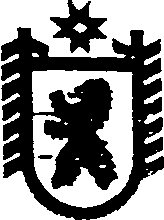 Республика КарелияСОВЕТ СЕГЕЖСКОГО МУНИЦИПАЛЬНОГО РАЙОНА       LV    ЗАСЕДАНИЕ     VI     СОЗЫВАРЕШЕНИЕот   28  февраля  2018  года  №  412     Сегежа	С целью приведения муниципальных правовых актов Сегежского муниципального района в соответствие с законодательством Совет Сегежского муниципального района  р е ш и л:	1. Признать утратившими силу решения Совета Сегежского муниципального района: от 25 декабря 2014 г. № 117 «О  порядке размещения сведений о доходах, расходах, об имуществе и обязательствах имущественного характера лица, замещающего муниципальную должность в органе местного самоуправления на  постоянной основе,   муниципальных  служащих  органов местного самоуправления, их супругов и несовершеннолетних детей на официальном сайте администрации Сегежского муниципального района и предоставления этих сведений средствам массовой информации  для опубликования»; от 29 января 2015 г. № 133 «О предоставлении гражданином, претендующими на замещение муниципальной должности главы Сегежского муниципального района, и лицом, замещающим муниципальную должность главы Сегежского муниципального района, сведений о своих доходах, расходах, об имуществе и обязательствах имущественного характера, а также сведений о доходах, расходах, об имуществе и обязательствах имущественного характера своих супруги (супруга) и несовершеннолетних детей»; от 28 июля 2016 г. № 270 «Об утверждении Положения о предоставлении  депутатами Совета Сегежского муниципального района  сведений о доходах,  расходах, об имуществе и обязательствах имущественного характера».2. Обнародовать настоящее решение путем размещения текста настоящего решения в информационно-телекоммуникационной сети «Интернет»                                     на официальном сайте администрации Сегежского муниципального района http://home.onego.ru/~segadmin.3. Настоящее решение вступает в силу со дня его обнародования.              Председатель Совета Сегежского муниципального района                                                                    М.Л.Гусева                                               Разослать: в дело, УД, финансовое управление, КСК,  орготдел.   О признании утратившими силу некоторых решений Совета Сегежского муниципального района 